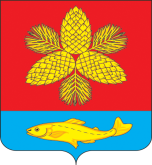 Д У М АШКОТОВСКОГО МУНИЦИПАЛЬНОГО ОКРУГА ПРИМОРСКОГО КРАЯР Е Ш Е Н И ЕОб утверждении Положения о порядке исполнения гражданами, претендующими на замещение муниципальной должностив органах местного самоуправления Шкотовского муниципального округа, лицами, замещающими указанные должности, предусмотренных законодательством о противодействии коррупции отдельных обязанностей, запретов и ограничений, проверки их соблюденияВ соответствии с федеральными законами от 6 октября 2003 года № 131-ФЗ «Об общих принципах организации местного самоуправления в Российской Федерации», от 25 декабря 2008 года № 273-ФЗ «О противодействии коррупции», от 3 декабря 2012 года № 230-ФЗ «О контроле за соответствием расходов лиц, замещающих государственные должности, и иных лиц их доходам», от 7 мая 2013 года № 79-ФЗ «О запрете отдельным категориям лиц открывать и иметь счета (вклады), хранить наличные денежные средства и ценности в иностранных банках, расположенных за пределами территории Российской Федерации, владеть и (или) пользоваться иностранными финансовыми инструментами», руководствуясь Законом Приморского края от 25 мая 2017 г. № 122-КЗ «О порядке исполнения гражданами, претендующими на замещение должности главы местной администрации по контракту, муниципальной должности, лицами, замещающими указанные должности, предусмотренных законодательством о противодействии коррупции отдельных обязанностей, запретов и ограничений, проверки их соблюдения», на основании Устава Шкотовского муниципального округа Дума Шкотовского муниципального округаРЕШИЛА:1. Утвердить прилагаемое Положение о порядке исполнения гражданами, претендующими на замещение муниципальной должности в органах местного самоуправления Шкотовского муниципального округа, лицами, замещающими указанные должности, предусмотренных законодательством о противодействии коррупции отдельных обязанностей, запретов и ограничений, проверки их соблюдения.2. Признать утратившим силу решение Думы Шкотовского муниципального района  от 27 декабря 2016 года № 116  «Об утверждении порядка предоставления лицами, замещающими муниципальные должности Шкотовского муниципального района, сведений о доходах, расходах, об имуществе и обязательствах имущественного характера, их размещения на официальном сайте органа местного самоуправления, проведения проверки достоверности и полноты представленных ими сведений о доходах, об имуществе и обязательствах имущественного характера, соблюдения установленных ограничений, запретов и (или) требований о предотвращении и урегулировании конфликта интересов».3. Настоящее решение вступает в силу со дня его официального опубликования.Председатель Думы  Шкотовского муниципального округа                                                                    О.В. Кан                                                       УТВЕРЖДЕНОрешением Думы Шкотовского муниципального округаот 27 февраля 2024 г. № 111ПОЛОЖЕНИЕо порядке исполнения гражданами, претендующими на замещениемуниципальной должности в органах местного самоуправленияШкотовского муниципального округа, лицами, замещающими указанные должности, предусмотренных законодательством о противодействии коррупцииотдельных обязанностей, запретов и ограничений, проверки их соблюденияОбщие положения1. Настоящее Положение определяет порядок:1) представления гражданами, претендующими на замещение муниципальной должности в органах местного самоуправления Шкотовского муниципального округа (далее - лицо, претендующее на замещение должности), сведений о своих доходах, об имуществе и обязательствах имущественного характера, о доходах, об имуществе и обязательствах имущественного характера своих супруги (супруга) и несовершеннолетних детей (далее - сведения о доходах, об имуществе и обязательствах имущественного характера);2) представления лицами, замещающими муниципальную должность в органах местного самоуправления Шкотовского муниципального округа (далее - лицо, замещающее должность), сведений о своих доходах, расходах, об имуществе и обязательствах имущественного характера, о доходах, расходах, об имуществе и обязательствах имущественного характера своих супруги (супруга) и несовершеннолетних детей (далее - сведения о доходах, расходах, об имуществе и обязательствах имущественного характера);3) осуществления проверки достоверности и полноты сведений о доходах, об имуществе и обязательствах имущественного характера, представленных лицами, претендующими на замещение должности, лицами, замещающими должности, в том числе соблюдения ограничений, запретов, исполнения обязанностей, установленных федеральными законами «О противодействии коррупции», «О запрете отдельным категориям лиц открывать и иметь счета (вклады), хранить наличные денежные средства и ценности в иностранных банках, расположенных за пределами территории Российской Федерации, владеть и (или) пользоваться иностранными финансовыми инструментами» (далее - проверка).4) предварительного уведомления лицом, замещающим должность и осуществляющим свои полномочия на постоянной основе, Губернатора Приморского края о намерении участвовать на безвозмездной основе в управлении некоммерческой организацией в соответствии с пунктом 2 части 3.5 статьи 12.1 Федерального закона «О противодействии коррупции».5) размещения обобщенной информации об исполнении (ненадлежащем исполнении) лицами, замещающими муниципальные должности депутата Думы Шкотовского муниципального округа, обязанности представить сведения о доходах, расходах, об имуществе и обязательствах имущественного характера.2. Лица, претендующие на замещение муниципальной должности депутата Думы Шкотовского муниципального округа, представляют сведения о доходах, об имуществе и обязательствах имущественного характера в соответствии с Федеральным законом от 12 июня 2002 года № 67-ФЗ «Об основных гарантиях избирательных прав и права на участие в референдуме граждан Российской Федерации».3. Проверка достоверности и полноты сведений о расходах лиц, замещающих должности, осуществляется в соответствии с Федеральным законом «О контроле за соответствием расходов лиц, замещающих государственные должности, и иных лиц их доходам», а также порядком представления сведений лицом, замещающим муниципальную должность, должность муниципальной службы, о своих расходах, а также о расходах своих супруги (супруга) и несовершеннолетних детей и осуществления контроля за соответствием расходов указанного лица, расходов его супруги (супруга) и несовершеннолетних детей их доходам, утвержденным Губернатором Приморского края.2. Порядок представления сведений о доходах, расходах, об имуществе и обязательствах имущественного характера1. Лица, претендующие на замещение должности, лица, замещающие должности, представляют сведения о доходах, расходах, об имуществе и обязательствах имущественного характера по утвержденной Президентом Российской Федерации форме справки о доходах, расходах, об имуществе и обязательствах имущественного характера (далее - справка), адресатом которой является Губернатор Приморского края.Справка направляется в орган исполнительной власти Приморского края, осуществляющий реализацию функций по профилактике коррупционных и иных правонарушений (далее - уполномоченный орган).2. Лицо, претендующее на замещение должности, представляет при подаче документов на замещение должности:1) сведения о своих доходах, полученных от всех источников (включая доходы по прежнему месту работы или месту замещения выборной должности, пенсии, пособия, иные выплаты) за календарный год, предшествующий году подачи документов для замещения должности, а также сведения об имуществе и обязательствах имущественного характера по состоянию на первое число месяца, предшествующего месяцу подачи документов для замещения должности;2) сведения о доходах супруги (супруга) и несовершеннолетних детей, полученных от всех источников (включая заработную плату, пенсии, пособия, иные выплаты) за календарный год, предшествующий году подачи документов для замещения должности, а также сведения об их имуществе и обязательствах имущественного характера по состоянию на первое число месяца, предшествующего месяцу подачи лицом документов для замещения должности.3. Лицо, замещающее должность главы муниципального образования, не позднее 30 календарных дней со дня назначения на должность (вступления в должность) представляют:1) сведения о своих доходах, полученных за календарный год, предшествующий году назначения лица на должность (вступления лица в должность), от всех источников (включая денежное вознаграждение, заработную плату, пенсии, пособия, иные выплаты), а также сведения об имуществе и обязательствах имущественного характера по состоянию на первое число месяца, предшествующего месяцу назначения лица на должность (вступления лица в должность);2) сведения о доходах супруги (супруга) и несовершеннолетних детей, полученных за календарный год, предшествующий году назначения лица на должность (вступления лица в должность), от всех источников (включая заработную плату, пенсии, пособия, иные выплаты), а также сведения об их имуществе и обязательствах имущественного характера по состоянию на первое число месяца, предшествующего месяцу назначения лица на должность (вступления лица в должность);3) сведения о своих расходах, а также о расходах своих супруги (супруга) и несовершеннолетних детей по каждой сделке по приобретению земельного участка, другого объекта недвижимости, транспортного средства, ценных бумаг (долей участия, паев в уставных (складочных) капиталах организаций), цифровых финансовых активов, цифровой валюты, совершенной им, его супругой (супругом) и (или) несовершеннолетними детьми в течение календарного года, предшествующего году назначения лица на должность (вступления лица в должность), если общая сумма таких сделок превышает общий доход лица и его супруги (супруга) за три последних года, предшествующих календарному году назначения лица на должность (вступления лица в должность), и об источниках получения средств, за счет которых совершены эти сделки.4. Лицо, замещающее муниципальную должность, ежегодно, в срок не позднее 1 апреля года, следующего за отчетным, представляет:1) сведения о своих доходах, полученных за отчетный период (с 1 января по 31 декабря) от всех источников (включая денежное вознаграждение, заработную плату, пенсии, пособия, иные выплаты), а также сведения об имуществе и обязательствах имущественного характера по состоянию на конец отчетного периода;2) сведения о доходах супруги (супруга) и несовершеннолетних детей, полученных за отчетный период (с 1 января по 31 декабря) от всех источников (включая заработную плату, пенсии, пособия, иные выплаты), а также сведения об их имуществе и обязательствах имущественного характера по состоянию на конец отчетного периода;3) сведения о своих расходах, а также о расходах своих супруги (супруга) и несовершеннолетних детей по каждой сделке по приобретению земельного участка, другого объекта недвижимости, транспортного средства, ценных бумаг (долей участия, паев в уставных (складочных) капиталах организаций), цифровых финансовых активов, цифровой валюты, совершенной им, его супругой (супругом) и (или) несовершеннолетними детьми в течение отчетного периода (с 1 января по 31 декабря), если общая сумма таких сделок превышает общий доход данного лица и его супруги (супруга) за три последних года, предшествующих отчетному периоду, и об источниках получения средств, за счет которых совершены эти сделки.5. Лицо, замещающее муниципальную должность депутата Думы Шкотовского муниципального округа и осуществляющее свои полномочия на непостоянной основе, представляет сведения о своих доходах, об имуществе и обязательствах имущественного характера, а также о доходах, об имуществе и обязательствах имущественного характера своих супруг (супругов) и несовершеннолетних детей в течение четырех месяцев со дня избрания депутатом, передачи ему вакантного депутатского мандата.Лицо, замещающее муниципальную должность депутата Думы Шкотовского муниципального округа и осуществляющее свои полномочия на непостоянной основе, в случаях, предусмотренных частью 1 статьи 3 Федерального закона «О контроле за соответствием расходов лиц, замещающих государственные должности, и иных лиц их доходам», представляет сведения о доходах, расходах, об имуществе и обязательствах имущественного характера в соответствии с законодательством Российской Федерации.В случае, если в течение отчетного периода сделки, предусмотренные частью 1 статьи 3 Федерального закона «О контроле за соответствием расходов лиц, замещающих государственные должности, и иных лиц их доходам», общая сумма которых превышает общий доход данного лица и его супруги (супруга) за три последних года, предшествующих отчетному периоду, не совершались, лицо, замещающее муниципальную должность депутата Шкотовского муниципального округа и осуществляющее свои полномочия на непостоянной основе, не позднее 1 апреля года, следующего за отчетным, представляет по форме согласно приложению 1 к настоящему Закону письменное уведомление, адресатом которого является Губернатор Приморского края.Указанное уведомление направляется в уполномоченный орган. В течение двух рабочих дней со дня направления уведомления в уполномоченный орган лицо, указанное в абзаце первом настоящей части, представляет его копию в Думу Шкотовского муниципального округа. Копия уведомления приобщается к личному делу лица, указанного в абзаце первом настоящей части.6. Заполнение справки осуществляется с использованием специального программного обеспечения «Справки БК», размещенного на официальном сайте Президента Российской Федерации.Справка направляется в уполномоченный орган в бумажном виде с одновременным представлением ее электронной копии, подготовленной с использованием специального программного обеспечения «Справки БК».7. Прием сведений о доходах, расходах, об имуществе и обязательствах имущественного характера, проведение анализа указанных сведений осуществляется уполномоченным органом в порядке, установленном Губернатором Приморского края.8. В случае, если лицо, претендующее на замещение должности, лицо, замещающее должность, обнаружило, что в представленных им сведениях о доходах, расходах, об имуществе и обязательствах имущественного характера не отражены или не полностью отражены какие-либо сведения либо имеются ошибки, оно вправе представить уточненные сведения:1) лицо, претендующее на замещение должности, - в течение одного месяца со дня представления сведений;2) лицо, замещающее должность, - в течение одного месяца со дня окончания срока представления сведений.9. При невозможности представления по объективным причинам лицом, замещающим должность, сведений о доходах, расходах, об имуществе и обязательствах имущественного характера супруги (супруга) и (или) несовершеннолетних детей указанное лицо не позднее окончания срока представления сведений направляет письменное обращение в президиум комиссии по координации работы по противодействию коррупции в Приморском крае о рассмотрении данного факта.10. Подлинник справки, представленный лицом, претендующим на замещение должности, в случае неназначения (неизбрания) лица на должность возвращается ему по его письменному заявлению, направленному в адрес Губернатора Приморского края до окончания календарного года, в котором представлена справка.11. В целях размещения в информационно-телекоммуникационной сети «Интернет» на официальном сайте Шкотовского муниципального округа сведений о доходах, расходах, об имуществе и обязательствах имущественного характера, представленных лицом, замещающим должность, данное лицо в течение двух рабочих дней после направления справки в уполномоченный орган представляет ее копию в орган местного самоуправления. Копия представленной справки приобщается органом местного самоуправления к личному делу лица, замещающего должность.В целях размещения в информационно-телекоммуникационной сети «Интернет» на официальном сайте Шкотовского муниципального округа обобщенной информации об исполнении (ненадлежащем исполнении) лицом, замещающим муниципальную должность депутата Думы Шкотовского  муниципального округа, обязанности представить сведения о доходах, расходах, об имуществе и обязательствах имущественного характера данное лицо в течение двух рабочих дней после направления справки в уполномоченный орган представляет ее копию в Думу Шкотовского муниципального округа. Копия представленной справки приобщается к личному делу лица, замещающего муниципальную должность депутата Думы Шкотовского муниципального округа.В случае представления лицом, замещающим должность, уточненных сведений о доходах, расходах, об имуществе и обязательствах имущественного характера данное лицо в течение двух рабочих дней после направления уточненной справки в уполномоченный орган представляет ее копию в орган местного самоуправления. Копия уточненной справки приобщается к личному делу лица, замещающего должность.12. Подлинник справки, представленный лицом, претендующим на замещение должности, лицом, замещающим должность, а также подлинник уведомления, представленный в соответствии с частью 5 настоящей статьи, не позднее 1 марта года, следующего за годом, в котором они представлены, направляются уполномоченным органом в соответствующий орган местного самоуправления.13. Обобщенная информация об исполнении (ненадлежащем исполнении) лицами, замещающими муниципальные должности депутатов Думы Шкотовского муниципального округа, обязанности представить сведения о доходах, расходах, об имуществе и обязательствах имущественного характера размещается Думой Шкотовского муниципального округа на официальном сайте Шкотовского муниципального округа (при условии отсутствия в такой информации персональных данных, позволяющих идентифицировать соответствующее лицо, и данных, позволяющих индивидуализировать имущество, принадлежащее соответствующему лицу) в течение 14 дней со дня истечения срока, установленного для представления указанных сведений.3. Порядок проведения проверки1. Проверка в отношении лица, претендующего на замещение должности, проводится в части:1) сведений о своих доходах, доходах супруги (супруга), несовершеннолетних детей - за календарный год, предшествующий году подачи им документов для замещения должности;2) сведений о своем имуществе и обязательствах имущественного характера, имуществе и обязательствах имущественного характера супруги (супруга), несовершеннолетних детей - на первое число месяца, предшествующего месяцу подачи документов для замещения должности;3) соблюдения ограничений, запретов, исполнения обязанностей, установленных федеральными законами «О противодействии коррупции», «О запрете отдельным категориям лиц открывать и иметь счета (вклады), хранить наличные денежные средства и ценности в иностранных банках, расположенных за пределами территории Российской Федерации, владеть и (или) пользоваться иностранными финансовыми инструментами» (далее - соблюдение ограничений, запретов, исполнение обязанностей, связанных с противодействием коррупции), - на дату подачи документов для замещения должности.2. Проверка в отношении лица, замещающего должность, проводится в части:1) сведений о своих доходах, доходах супруги (супруга), несовершеннолетних детей - за отчетный период и два календарных года, предшествующих отчетному периоду, а в случае проведения проверки по основанию, предусмотренному частью 5 настоящей статьи, - за календарный год, предшествующий году назначения лица на должность (вступления лица в должность);2) сведений о своем имуществе и обязательствах имущественного характера, имуществе и обязательствах имущественного характера супруги (супруга), несовершеннолетних детей - по состоянию на конец отчетного периода и 31 декабря двух предшествующих отчетных периодов, а в случае проведения проверки по основанию, предусмотренному частью 5 настоящей статьи, - по состоянию на первое число месяца, предшествующего месяцу назначения лица на должность (вступления лица в должность);3) соблюдения ограничений, запретов, исполнения обязанностей, связанных с противодействием коррупции, - за три календарных года, предшествующих поступлению предусмотренной частью 4 настоящей статьи информации, послужившей основанием для проведения проверки, а в случае проведения проверки по основанию, предусмотренному частью 5 настоящей статьи, - на дату назначения лица на должность (вступления лица в должность).3. Проверка осуществляется по решению Губернатора Приморского края. 4. Основанием для проведения проверки лиц, претендующих на замещение должности, лиц, замещающих должности, является достаточная информация, свидетельствующая о несоблюдении указанными лицами ограничений, запретов, неисполнении обязанностей, связанных с противодействием коррупции, представленная в письменной форме:1) правоохранительными и налоговыми органами, иными государственными органами, органами местного самоуправления и их должностными лицами;2) постоянно действующими руководящими органами политических партий и зарегистрированных в соответствии с законом иных общероссийских и краевых общественных объединений, не являющихся политическими партиями;3) Общественной палатой Российской Федерации, Общественной палатой Приморского края, Общественной палатой муниципального образования;4) уполномоченным органом и его должностными лицами;5) общероссийскими, краевыми и муниципальными средствами массовой информации.5. В случае представления депутатом Думы Шкотовского муниципального округа письменного объяснения о согласии с коррупционным правонарушением, выразившимся в несущественном искажении сведений о доходах, расходах, об имуществе и обязательствах имущественного характера, проведение проверки осуществляется в соответствии с требованиями, установленными частями 1 - 7, пунктом 1 части 12, частями 13 - 16 статьи 3 Закона Приморского края от 25 мая 2017 г. № 122-КЗ «О порядке исполнения гражданами, претендующими на замещение должности главы местной администрации по контракту, муниципальной должности, лицами, замещающими указанные должности, предусмотренных законодательством о противодействии коррупции отдельных обязанностей, запретов и ограничений, проверки их соблюдения».6. Основанием для проведения проверки лиц, замещающих должность главы Шкотовского муниципального округа, кроме оснований, указанных в части 4 настоящей статьи, является факт вступления главы в должность.7. Информация анонимного характера не может служить основанием для проверки.8. Проверка осуществляется уполномоченным органом самостоятельно в срок, не превышающий 60 дней со дня принятия решения о ее проведении. Срок проверки может быть продлен Губернатором Приморского края до 90 дней.9. Лицо, претендующее на замещение должности, лицо, замещающее должность, вправе:1) давать пояснения в письменной форме:а) в ходе проверки;б) по вопросам, указанным в пункте 2 части 12  статьи 3 Закона Приморского края от 25 мая 2017 г. № 122-КЗ «О порядке исполнения гражданами, претендующими на замещение должности главы местной администрации по контракту, муниципальной должности, лицами, замещающими указанные должности, предусмотренных законодательством о противодействии коррупции отдельных обязанностей, запретов и ограничений, проверки их соблюдения»;в) по результатам проверки;2) представлять дополнительные материалы и давать по ним пояснения в письменной форме;3) обращаться в уполномоченный орган с ходатайством о проведении с ним беседы по вопросам, указанным в пункте 2 части 12  статьи 3 Закона Приморского края от 25 мая 2017 г. № 122-КЗ «О порядке исполнения гражданами, претендующими на замещение должности главы местной администрации по контракту, муниципальной должности, лицами, замещающими указанные должности, предусмотренных законодательством о противодействии коррупции отдельных обязанностей, запретов и ограничений, проверки их соблюдения».10. Пояснения и дополнительные материалы, указанные в части 9 настоящей статьи, приобщаются к материалам проверки.11. По окончании проверки лицо, претендующее на замещение должности, лицо, замещающее должность, при обращении в уполномоченный орган должно быть ознакомлено с результатами проверки с соблюдением законодательства Российской Федерации о государственной тайне.12. При выявлении в результате проверки фактов несоблюдения лицом, замещающим должность, ограничений, запретов, неисполнения обязанностей, которые установлены федеральными законами «О запрете отдельным категориям лиц открывать и иметь счета (вклады), хранить наличные денежные средства и ценности в иностранных банках, расположенных за пределами территории Российской Федерации, владеть и (или) пользоваться иностранными финансовыми инструментами», «О контроле за соответствием расходов лиц, замещающих государственные должности, и иных лиц их доходам» могут быть применены меры ответственности на основании заявления Губернатора Приморского края о досрочном прекращении полномочий лица, замещающего муниципальную должность, или применении в отношении указанного лица иной меры ответственности.13. К депутату Шкотовского муниципального округа, представившим недостоверные или неполные сведения о своих доходах, расходах, об имуществе и обязательствах имущественного характера, а также сведения о доходах, расходах, об имуществе и обязательствах имущественного характера своих супруги (супруга) и несовершеннолетних детей, если искажение этих сведений является несущественным, могут быть применены меры ответственности, предусмотренные частью 7.3-1 статьи 40 Федерального закона «Об общих принципах организации местного самоуправления в Российской Федерации» (далее - меры ответственности).14. Порядок принятия решения о применении к депутату Думы Шкотовского муниципального округа мер ответственности определяется муниципальным правовым актом, который предусматривает в том числе:1) срок рассмотрения заявления Губернатора Приморского края и принятия решения по указанному заявлению, который не может превышать трех месяцев со дня поступления указанного заявления в Думу Шкотовского муниципального округа;2) требования к содержанию соответствующего решения;3) требования к содержанию решения, принимаемого по результатам рассмотрения заявления Губернатора Приморского края о применении к депутату  Думы Шкотовского муниципального округа меры ответственности, в том числе обоснование избранной меры ответственности;4) срок информирования Губернатора Приморского края о принятом решении, который не может превышать пяти дней со дня его принятия;5) порядок официального опубликования информации о принятом решении о применении меры ответственности.15. Решение о применении к депутату Думы Шкотовского муниципального округа  мер ответственности принимается на основе принципов справедливости, соразмерности и неотвратимости.При принятии решения учитываются характер совершенного коррупционного правонарушения, его тяжесть, обстоятельства, при которых оно совершено, а также личность лица, указанного в абзаце первом настоящей части, результаты соблюдения им других ограничений, запретов и обязанностей, установленных в целях противодействия коррупции.16. Лицо, замещающее должность, освобождается от ответственности за несоблюдение ограничений и запретов, требований о предотвращении или об урегулировании конфликта интересов и неисполнение обязанностей, установленных федеральными законами в целях противодействия коррупции, в случае, если несоблюдение таких ограничений, запретов и требований, а также неисполнение таких обязанностей признается следствием не зависящих от него обстоятельств в порядке, предусмотренном частями 3-6 статьи 13 Федерального закона «О противодействии коррупции».4. Порядок предварительного уведомления Губернатора Приморского края о намерении участвовать на безвозмездной основе в управлении некоммерческой организацией1. Лицо, замещающее муниципальную должность и осуществляющее свои полномочия на постоянной основе, в соответствии с пунктом 2 части 3.5 статьи 12.1 Федерального закона «О противодействии коррупции» не позднее пяти рабочих дней до начала участия на безвозмездной основе в управлении некоммерческой организацией представляет по форме согласно приложению 2 к настоящему Положению письменное уведомление о намерении участвовать на безвозмездной основе в управлении некоммерческой организацией, адресатом которого является Губернатор Приморского края.Указанное уведомление направляется в уполномоченный орган.2. Уведомление представляется лицом, замещающим муниципальную должность и осуществляющим свои полномочия на постоянной основе, лично либо направляется посредством почтовой связи с уведомлением о вручении.Поступившее уведомление регистрируется уполномоченным органом в день поступления. На уведомлении в день регистрации ставится регистрационный номер, дата регистрации, фамилия, инициалы и подпись должностного лица, зарегистрировавшего уведомление.Приложение 1к Положению о порядке исполнения гражданами, претендующими на замещение муниципальной должности в органах местного самоуправления Шкотовского муниципального округа, лицами, замещающими указанные должности, предусмотренных законодательством о противодействии коррупции отдельных обязанностей, запретов и ограничений, проверки их соблюденияГубернатору Приморского края _______________________________(фамилия, имя, отчество высшего должностного лица Приморского края)________________________________________________________________________________________Уведомлениео несовершении в отчетном периоде сделок, предусмотренных частью 1статьи 3 Федерального закона от 3 декабря 2012 года № 230-ФЗ «О контроле за соответствием расходов лиц, замещающих государственные должности, и иных лиц их доходам», общая сумма которых превышает общий доход депутата и его супруги (супруга) за три последних года, предшествующих отчетному периоду     Я, _______________________________________________________________________________________                                      (фамилия, имя, отчество (при наличии) в именительном падеже)«_____» _________________ ___ г.       (дата рождения)Паспорт _______________________ выдан «____» ________________ г.                           (серия, номер)                                             (дата выдачи)______________________________________________________________________________________________                                                                                         (кем выдан)СНИЛС _____________________________________________Место регистрации ___________________________________________________________________________________________________________________________________________________________________________Место проживания _____________________________________________________________________________                                                                (заполняется в случае несовпадения адреса регистрации с фактическим местом жительства)_______________________________________________________________________________________________,замещающий (замещающая) должность депутата ___________________________________________________________________________________________________________________________________________________(представительного органа муниципального образования)и осуществляющий (осуществляющая) свои полномочия на непостоянной основе, сообщаю, что в течение   отчетного   периода с 1 января 20____ года по 31декабря 20____ года мной, моей супругой (моим супругом)                                                                                                                                                       (нужное подчеркнуть)________________________________________________________________________________________________(фамилия, имя, отчество (при наличии) в именительном падеже)«____» _________________ ___ г.                   (дата рождения)Паспорт _______________________ выдан «____» ______________________ ____ г.                                     (серия, номер)                                                          (дата выдачи)________________________________________________________________________________________________(кем выдан)СНИЛС ___________________________________________________________________Место регистрации _______________________________________________________________________________________________________________________________________________________________________________Место проживания _______________________________________________________________________________                                                     (заполняется в случае несовпадения адреса регистрации с фактическим местом жительства)________________________________________________________________________________________________Место работы (службы)/род занятий (нужное подчеркнуть) _______________________________________________________________________________________________________________________________________________________________________________________________________________________________________________,а также моим несовершеннолетним ребенком_________________________________________________________                                                                                               (фамилия, имя, отчество (при наличии) в именительном падеже)«___» _________________ ___ г.       (дата рождения)Паспорт/свидетельство о рождении (для несовершеннолетнего ребенка, не имеющего паспорта)_______________________________ выдан «_____» ______________________ ____ г.        (серия, номер)                                                                                           дата выдачи)_______________________________________________________________________________________________(кем выдан)СНИЛС _______________________________________________________________________________________Место регистрации _______________________________________________________________________________________________________________________________________________________________________________Место проживания _______________________________________________________________________________                             (заполняется в случае несовпадения адреса регистрации с фактическим местом жительства)________________________________________________________________________________________________Место работы/род занятий (нужное подчеркнуть) _________________________________________________________________________________________________________________________________________________________________________________________________________________________________________________________сделки,  предусмотренные частью 1  статьи  3  Федерального  закона  от  3 декабря 2012 года № 230-ФЗ «О контроле  за  соответствием  расходов  лиц, замещающих государственные должности, и  иных  лиц   их  доходам»,  общая сумма которых превышает общий доход мой и моей  супруги  (моего  супруга) за три последних года, предшествующих отчетному периоду, не совершались.Достоверность и полноту настоящих сведений подтверждаю.«___» _________ __ г. ____________________________ _______________________      (дата)                 (подпись лица,        (расшифровка подписи)  представляющего сообщение)«____» _________ __ г. ____________________________ _______________________      (дата)                 (подпись лица,        (расшифровка подписи,  принявшего сообщение) должность)Приложение 2к Положению о порядке исполнения гражданами, претендующими на замещение муниципальной должности в органах местного самоуправления Шкотовского муниципального округа, лицами, замещающими указанные должности, предусмотренных законодательством о противодействии коррупции отдельных обязанностей, запретов и ограничений, проверки их соблюденияГубернатору Приморского края _______________________________(фамилия, имя, отчество высшего должностного лица Приморского края)________________________________________________________________________________________Уведомлениео намерении участвовать на безвозмездной основе в управлении некоммерческой организациейВ соответствии с пунктом 2 части 3.5 статьи 12.1 Федерального закона « О  противодействии  коррупции»  сообщаю о своем намерении участвовать на безвозмездной основе в управлении некоммерческой организацией _____________________________________________________________________________(указывается наименование организации и характер ее деятельности,  наименование должности, ______________________________________________________________________________основные функции и направления деятельности, которые намеревается выполнять лицо,______________________________________________________________________________.даты начала и окончания выполнения)Лицо, представившее уведомление   ___________ _________________________«____» _________ 20_ г.                                                       (подпись)    (расшифровка подписи)Лицо, принявшее уведомление     ___________ _________________________«____» _________ 20_ г.                                                       (подпись)    (расшифровка подписи)27 февраля 2024 гг. Большой Камень№ 111